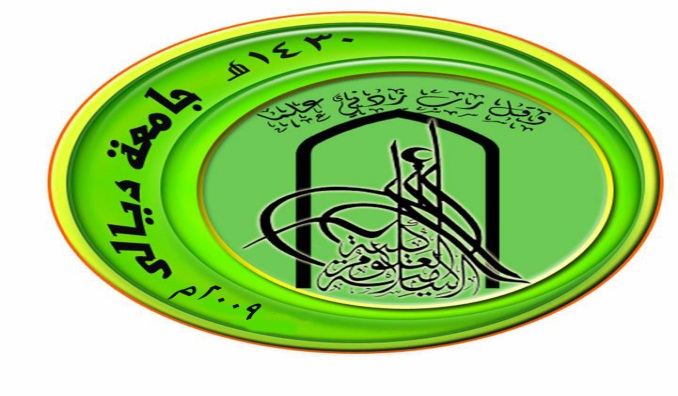 المادة : علوم قرانالمادة : علوم قران   كلية العلوم الاسلامية   كلية العلوم الاسلاميةمدرس المادة:مدرس المادة:مدرس المادة:ا.م.د علي عبد كنوقسم الشريعةقسم الشريعة              المـــــــرحلة :                          المـــــــرحلة :            الاولى الشعبـــــــــــة :    ب               الشعبـــــــــــة :    ب               الشعبـــــــــــة :    ب               تالاسمفصل الاولفصل الثانيالسعيالسعيتالاسمفصل الاولفصل الثانيرقماكتابةَ1اماني نبيل جمال محمد121325خمس وعشرون2اية جاسم حسين جاسم171835خمس وثلاثون3اية موفق حميد رشيد201939تسع وثلاثون4براء عبدالكريم مراد حسين201939تسع وثلاثون5جيهان علي زيدان خلف91120عشرون6خالد وليد خالد عبد101222اثنان وعشرون7دعاء علي سويدان عليوي151732اثنان وثلاثون8رجاء رحمن عواد سلطان101424اربع وعشرون9رقية عمار حسين فاضل91120عشرون10رنا جاسم محمدصلاح201939تسع وثلاثون11رونق كاظم علي مراد192039تسع وثلاثون12ريم جلال عبدناموس171633ثلاث وثلاثون13زمن علوان حسين عباس91120عشرون14زينة عباس علي رشيد91120عشرون15سرور حمدي جاسم حميدي101424اربع وعشرون16سلام عادل اسماعيل خليل121527سبع وعشرون17شروق رافدمحمد حسين101525خمس وعشرون18ضياء ثامر صالح اسماعيل101424اربع وعشرون19عبدالقهار اسعد عبدالعزيز محمد121224اربع وعشرون20علي خليل ابراهيم مبارك141832اثنان وثلاثون21علي عبدالرحمن احمد خلف91322اثنان وعشرون22علي مؤيد عبدالكريم شكر51520عشرون23غفران مثنى احمد صلاح191837سبع وثلاثون24فاطمة علي سعدي مالك111122اثنان وعشرون25كاظم احمد حسين كاظم101626ست وعشرون26قبس جعفر صادق جبار201939تسع وثلاثون27ماهر حسن سلمان حمدان171936ست وثلاثون28محمد جاسم فرهود خيون51520عشرون29محمد رشيد حسن محمد81220عشرون30محمد صباح كاظم زوين101424اربع وعشرون31محمد طالب سلمان ارحيم131629تسع وعشرون32محمود حسين دريس محمد101525خمس وعشرون33مريم رعد محمود كريم151732اثنان وثلاثون34مريم قحطان هزبر محمد121527سبع وعشرون35ميس كريم علي كاظم121628ثمان وعشرون36نادية هزبر عبدالرحمن 121527سبع وعشرون37نبأ كريم حسين علي192039تسع وثلاثون38نبيل ثائر محمد سلطان171633ثلاث وثلاثون39نغم رعد حسين حمد151732ثنان وثلاثون40نور اسد رزوقي محمد121527سبع وعشرون41نور سعد انور عبدالله192039تسع وثلاثون42نور عبدالسلام شوكت احمد121628ثمان وعشرون43نور عماد شفيق محمد131225خمس وعشرون44نورة صبحي حسن فليح121426ست وعشرون45هند داوود سلمان خلف131730ثلاثون46هيام ضياء يوسف خلف101323ثلاث وعشرون47